EMENDA Nº 35, À LEI ORGÂNICA DO MUNICÍPIO DE ARARAS.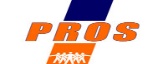 Autor: Jackson de Jesus e outrosProc. CM nº 495/2017INSERE O PARÁGRAFO ÚNICO NO ART. 214 DA LEI ORGÂNICA DO MUNICÍPIO DE ARARAS. A Mesa da Câmara Municipal de Araras, usando de suas prerrogativas legais e constitucionais, faz saber que a Câmara Municipal aprovou e é sancionada e promulgada a seguinte Emenda:Art. 1º  Fica inserido o parágrafo único no art. 214 no Capítulo II - Seção IV da Lei Orgânica do Município de Araras, que passa a ter a seguinte redação:Art. 214(...) Parágrafo único.  Assegurando o direito de todos conforme o caput do artigo, deverá o Município, adequar os próximos espaços públicos destinados ao esporte e lazer visando a acessibilidade aos deficientes e pessoas com mobilidade reduzida, instalando pisos táteis, criando ambientes propícios e playgrounds adaptados.Art. 2º  Esta Emenda entra em vigor na data de sua publicação, revogadas as disposições em contrário.Sala da Presidência Vereador Yolando Sebastião LogliAraras, 20 de março de 2018.Ver. Pedro Eliseu SobrinhoPresidenteVer. Carlos Alberto JacovettiVice-PresidenteVerª. Anete Monteiro dos Santos CasagrandeSecretáriaPublicada e registrada na Diretoria Legislativa da Câmara Municipal de Araras, aos vinte dias do mês de março, do ano de dois mil e dezoito.Antonio Martins Ferreira JúniorDiretor Legislativo